2018年政府信息公开年度报告长沙市望城区司法局2019年1月附件22019年度政府信息公开工作计划表单位（盖章）：望城区司法局                          填表时间：2019年1月 8日附件3政府信息公开工作机构登记表单位（盖章）：望城区司法局                           填表时间：2019年1月 8日2018年，区司法局严格按照要求，认真贯彻落实《中华人民共和国政府信息公开条例》和政府信息公开各项管理规定，加强制度建设，及时、准确地报送主动公开的政府信息，推进了本单位政府信息公开工作。现将我单位2018年政府信息公开工作情况报告如下：一、基本工作情况2018年，我单位进一步明确了政府信息公开工作的分管领导及专干，严格按照《中华人民共和国政府信息公开条例》和区政府有关规定开展工作，认真执行信息审核发布制度和主动公开及依申请公开办事程序，修订《望城区司法局稿酬计发制度》，将信息发布情况纳入绩效考核，政府信息公开工作不断制度化、规范化。本单位政府信息主要通过长沙市望城区政府门户网站和微信公众号进行公开，严格按照相关要求进行网站信息更新和维护，公开的内容主要包括组织机构、工作动态、通知公告、法规公文、规划计划、人事信息、财政信息、图片信息等10个信息公开门类。重点加强了信息公开的及时性，要求信息专干必须在文件信息从生成到网上公开不超过3个工作日。二、主动公开政府信息情况（一）公开的数量截至2018年12月31日，望城区司法局主动公开政府信息累计157条。（二）公开的内容在2018年公开信息门类中，门户网站工作动态信息113条，通知公告类信息18条，法规公文类信息2条，规划计划类信息1条，财政信息2条，人事信息1条，图片类信息20条；微信公众号公开各类信息3条。（三）公开的及时性文件信息从生成到网上公开均不超过3个工作日。三、依申请公开政府信息办理情况
　　截至目前，我局未收到公开权利人提出公开政府信息的申请，亦无同意公开、同意部分公开和否决公开的信息。四、因政府信息公开申请行政复议、提起行政诉讼的情况截至目前，我局无因政府信息公开申请行政复议、提起行政诉讼的情况。
　　五、政府信息公开工作存在的主要问题及改进情况
　　（一）存在的主要问题2018年，政府信息公开工作与公众的需求还存有差距，一是政府信息公开渠道比较单一；二是政府信息公开的制度化和规范化有待进一步加强；三是政府信息公开项目不够全面。（二）改进建议结合存在问题和不足，从以下三个方面建议改进：一是政府信息公开形式还需灵活多样，增开新媒体媒介渠道；二是进一步完善政府信息公开考核和监督机制，严格执行信息发布“三审制”；三是加大对具体经办人员的培训力度。附件12018年，区司法局严格按照要求，认真贯彻落实《中华人民共和国政府信息公开条例》和政府信息公开各项管理规定，加强制度建设，及时、准确地报送主动公开的政府信息，推进了本单位政府信息公开工作。现将我单位2018年政府信息公开工作情况报告如下：一、基本工作情况2018年，我单位进一步明确了政府信息公开工作的分管领导及专干，严格按照《中华人民共和国政府信息公开条例》和区政府有关规定开展工作，认真执行信息审核发布制度和主动公开及依申请公开办事程序，修订《望城区司法局稿酬计发制度》，将信息发布情况纳入绩效考核，政府信息公开工作不断制度化、规范化。本单位政府信息主要通过长沙市望城区政府门户网站和微信公众号进行公开，严格按照相关要求进行网站信息更新和维护，公开的内容主要包括组织机构、工作动态、通知公告、法规公文、规划计划、人事信息、财政信息、图片信息等10个信息公开门类。重点加强了信息公开的及时性，要求信息专干必须在文件信息从生成到网上公开不超过3个工作日。二、主动公开政府信息情况（一）公开的数量截至2018年12月31日，望城区司法局主动公开政府信息累计157条。（二）公开的内容在2018年公开信息门类中，门户网站工作动态信息113条，通知公告类信息18条，法规公文类信息2条，规划计划类信息1条，财政信息2条，人事信息1条，图片类信息20条；微信公众号公开各类信息3条。（三）公开的及时性文件信息从生成到网上公开均不超过3个工作日。三、依申请公开政府信息办理情况
　　截至目前，我局未收到公开权利人提出公开政府信息的申请，亦无同意公开、同意部分公开和否决公开的信息。四、因政府信息公开申请行政复议、提起行政诉讼的情况截至目前，我局无因政府信息公开申请行政复议、提起行政诉讼的情况。
　　五、政府信息公开工作存在的主要问题及改进情况
　　（一）存在的主要问题2018年，政府信息公开工作与公众的需求还存有差距，一是政府信息公开渠道比较单一；二是政府信息公开的制度化和规范化有待进一步加强；三是政府信息公开项目不够全面。（二）改进建议结合存在问题和不足，从以下三个方面建议改进：一是政府信息公开形式还需灵活多样，增开新媒体媒介渠道；二是进一步完善政府信息公开考核和监督机制，严格执行信息发布“三审制”；三是加大对具体经办人员的培训力度。附件12018年，区司法局严格按照要求，认真贯彻落实《中华人民共和国政府信息公开条例》和政府信息公开各项管理规定，加强制度建设，及时、准确地报送主动公开的政府信息，推进了本单位政府信息公开工作。现将我单位2018年政府信息公开工作情况报告如下：一、基本工作情况2018年，我单位进一步明确了政府信息公开工作的分管领导及专干，严格按照《中华人民共和国政府信息公开条例》和区政府有关规定开展工作，认真执行信息审核发布制度和主动公开及依申请公开办事程序，修订《望城区司法局稿酬计发制度》，将信息发布情况纳入绩效考核，政府信息公开工作不断制度化、规范化。本单位政府信息主要通过长沙市望城区政府门户网站和微信公众号进行公开，严格按照相关要求进行网站信息更新和维护，公开的内容主要包括组织机构、工作动态、通知公告、法规公文、规划计划、人事信息、财政信息、图片信息等10个信息公开门类。重点加强了信息公开的及时性，要求信息专干必须在文件信息从生成到网上公开不超过3个工作日。二、主动公开政府信息情况（一）公开的数量截至2018年12月31日，望城区司法局主动公开政府信息累计157条。（二）公开的内容在2018年公开信息门类中，门户网站工作动态信息113条，通知公告类信息18条，法规公文类信息2条，规划计划类信息1条，财政信息2条，人事信息1条，图片类信息20条；微信公众号公开各类信息3条。（三）公开的及时性文件信息从生成到网上公开均不超过3个工作日。三、依申请公开政府信息办理情况
　　截至目前，我局未收到公开权利人提出公开政府信息的申请，亦无同意公开、同意部分公开和否决公开的信息。四、因政府信息公开申请行政复议、提起行政诉讼的情况截至目前，我局无因政府信息公开申请行政复议、提起行政诉讼的情况。
　　五、政府信息公开工作存在的主要问题及改进情况
　　（一）存在的主要问题2018年，政府信息公开工作与公众的需求还存有差距，一是政府信息公开渠道比较单一；二是政府信息公开的制度化和规范化有待进一步加强；三是政府信息公开项目不够全面。（二）改进建议结合存在问题和不足，从以下三个方面建议改进：一是政府信息公开形式还需灵活多样，增开新媒体媒介渠道；二是进一步完善政府信息公开考核和监督机制，严格执行信息发布“三审制”；三是加大对具体经办人员的培训力度。附件1政府信息公开情况统计表政府信息公开情况统计表政府信息公开情况统计表（ 2018 年度）（ 2018 年度）（ 2018 年度）填报单位（盖章）：望城区司法局填报单位（盖章）：望城区司法局填报单位（盖章）：望城区司法局统 计 指 标单位统计数一、主动公开情况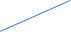 160（一）主动公开政府信息数                                           条160     （不同渠道和方式公开相同的信息列为1条）条160其中：主动公开规范性文件数条2      制发规范性文件总数件（二）通过不同渠道和方式公开政府信息的情况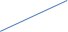      1、政府公报公开政府信息数条     2、政府网站公开政府信息数条157     3、政务微博公开政府信息数条     4、政务微信公开政府信息数条3     5、其他方式公开政府信息数条二、回应解读情况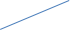 （一）回应公众关注热点或重大舆情数                              次     （不同方式回应同一热点或舆情计1次）次（二）通过不同渠道和方式回应解读的情况次    1、参加或举办新闻发布会总次数次    其中：主要负责同志参加新闻发布会次数次    2、政府网站在线访谈次数次    其中：主要负责同志参加政府网站在线访谈次数篇    3、政策解读稿件发布数次    4、微博微信回应事件数次    5、其他方式回应事件数次 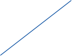 三、依申请公开情况（一）收到申请数件    1、当面申请数件    2、传真申请数件    3、网络申请数件    4、信函申请数件（二）申请办结数件    1、按时办结数件    2、延期办结数件（三）申请答复数件    1、属于已主动公开范围数件    2、同意公开答复数件    3、同意部分公开答复数件    4、不同意公开答复数件    其中：涉及国家秘密件          涉及商业秘密件          涉及个人隐私件    危及国家安全、公共安全、经济安全和社会稳定件    不是《条例》所指政府信息件    法律法规规定的其他情形件    5、不属于本行政机关公开数件    6、申请信息不存在数件    7、告知做出更改补充数件    8、告知通过其他途径办理数件四、行政复议数量件（一）维持具体行政行为数件（二）被依法纠错数件（三）其他情形数件五、行政诉讼数量件（一）维持具体行政行为或者驳回原告诉讼请求数件（二）依法纠错数件（三）其他情形数件六、举报投诉数量件七、依申请公开信息收取的费用万元八、机构建设和保障经费情况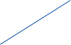 （一）政府信息公开工作专门机构数个1（二）设置政府信息公开查阅点数个（三）从事政府信息公开工作人员数人1    1、专职人员数（不包括政府公报及政府网站工作人员数）人    2、兼职人员数人1（四）政府信息公开专项经费（不包括用于政府公报编辑管理及政府网站建设维护等方面的经费）万元九、政府信息公开会议和培训情况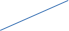 （一）召开政府信息公开工作会议或专题会议数次1（二）举办各类培训班数次2（三）接受培训人员数人次40填报负责人：  王炽炎            审核人：    刘甜             填报人：  刘平填报负责人：  王炽炎            审核人：    刘甜             填报人：  刘平填报负责人：  王炽炎            审核人：    刘甜             填报人：  刘平联系电话：0731-88062341联系电话：0731-88062341联系电话：0731-88062341主要工作序号工作事项工作要求工作进度公开内容公开方式主动公开信息工作开展计划1根据望城区司法局各科室报送的信息及时公开收到电子文档并审核后，立即公开工作动态主动公开主动公开信息工作开展计划主动公开信息工作开展计划依申请公开信息开展计划1根据受理的政府信息公开的申请，组织相关部门及时回复及时回复司法行政工作咨询答复依申请公开依申请公开信息开展计划依申请公开信息开展计划基本情况及工作推进计划1将通知公告、政策法规等信息及时公开，按季度将信息发布情况反馈到司法局各科室定期反馈司法行政工作基本情况主动公开基本情况及工作推进计划基本情况及工作推进计划工作创新情况以及意见建议工作创新情况以及意见建议工作创新情况以及意见建议分管领导分管领导王炽炎王炽炎职务职务党组成员、政工室主任党组成员、政工室主任联系方式联系方式办公：0731-88552587分管领导分管领导王炽炎王炽炎职务职务党组成员、政工室主任党组成员、政工室主任联系方式联系方式手机：13574168866牵头责任处室牵头责任处室综合科综合科责任人责任人刘甜刘甜联系方式联系方式办公：0731-88062341牵头责任处室牵头责任处室综合科综合科职务职务办公室主任办公室主任联系方式联系方式手机：18975309542信息专员刘平刘平职务职务综合科副科长综合科副科长联系方式联系方式办公：0731-88062341办公：0731-88062341办公：0731-88062341信息专员刘平刘平职务职务综合科副科长综合科副科长联系方式联系方式手机：13875852463手机：13875852463手机：13875852463信息专员刘平刘平职务职务综合科副科长综合科副科长联系方式联系方式传真：0731-880672341传真：0731-880672341传真：0731-880672341电子邮箱289556349@qq.com289556349@qq.com289556349@qq.com289556349@qq.com办公地点办公地点长沙市望城区雷锋北大道1688号行政中心主楼十五楼长沙市望城区雷锋北大道1688号行政中心主楼十五楼长沙市望城区雷锋北大道1688号行政中心主楼十五楼长沙市望城区雷锋北大道1688号行政中心主楼十五楼长沙市望城区雷锋北大道1688号行政中心主楼十五楼邮政编码410200410200410200410200办公时间（工作日）办公时间（工作日）夏季作息时间（7月1日-9月30日）：上午9:00-12：00，下午13:30-17:30；冬季作息时间（10月1日-次年6月30日）：上午9:00-12:00，下午13:00-17:00（节假日除外）。夏季作息时间（7月1日-9月30日）：上午9:00-12：00，下午13:30-17:30；冬季作息时间（10月1日-次年6月30日）：上午9:00-12:00，下午13:00-17:00（节假日除外）。夏季作息时间（7月1日-9月30日）：上午9:00-12：00，下午13:30-17:30；冬季作息时间（10月1日-次年6月30日）：上午9:00-12:00，下午13:00-17:00（节假日除外）。夏季作息时间（7月1日-9月30日）：上午9:00-12：00，下午13:30-17:30；冬季作息时间（10月1日-次年6月30日）：上午9:00-12:00，下午13:00-17:00（节假日除外）。夏季作息时间（7月1日-9月30日）：上午9:00-12：00，下午13:30-17:30；冬季作息时间（10月1日-次年6月30日）：上午9:00-12:00，下午13:00-17:00（节假日除外）。网站地址网站地址http://www.wangcheng.gov.cn/xxgk_343/qzfgzbmhbmgljg/qsfj/index_5037.htmlhttp://www.wangcheng.gov.cn/xxgk_343/qzfgzbmhbmgljg/qsfj/index_5037.htmlhttp://www.wangcheng.gov.cn/xxgk_343/qzfgzbmhbmgljg/qsfj/index_5037.htmlhttp://www.wangcheng.gov.cn/xxgk_343/qzfgzbmhbmgljg/qsfj/index_5037.htmlhttp://www.wangcheng.gov.cn/xxgk_343/qzfgzbmhbmgljg/qsfj/index_5037.htmlhttp://www.wangcheng.gov.cn/xxgk_343/qzfgzbmhbmgljg/qsfj/index_5037.htmlhttp://www.wangcheng.gov.cn/xxgk_343/qzfgzbmhbmgljg/qsfj/index_5037.htmlhttp://www.wangcheng.gov.cn/xxgk_343/qzfgzbmhbmgljg/qsfj/index_5037.htmlhttp://www.wangcheng.gov.cn/xxgk_343/qzfgzbmhbmgljg/qsfj/index_5037.html